Welcome to St. Andrew’s Children’s Choir!
The St. Andrew United Methodist Church is launching their first After School Kid’s Choir. We are excited about strengthening our relationship with our neighbors at Fairbrook Elementary School and the community. We hope that your child will enjoy this opportunity to enjoy music and gain confidence. The Choir Director will be Maggie Carpenter who is a senior voice major at Wright State University. Maggie has been singing with our church choir for the last year and is a gifted musician. Dear Students and Parents,	Thank you for joining St. Andrew’s brand new children’s choir! I am thrilled that you’ve decided to sing with us. We will be singing some fun music this year, both religious and non-religious. Of course, this means we will be performing several times this semester. Performance dates will be finalized soon. Rehearsals will always be on Wednesdays from 3:45-4:45 pm. If at any point you will not be able to attend a rehearsal or performance, don’t hesitate to email me at MaggieGCarpenter@gmail.com. I am very understanding about absences, but I would like to hear as many voices as possible during all rehearsals and performances. I can’t wait to start making music with you!-Maggie Carpenter	St. Andrew United Methodist Church
350 N. Fairfield Road
Beavercreek, OH 45432	
Pastor Lilanthi Ward (Senior Pastor)
Rev. Deb Egloff (Director of Children, Youth & Family Ministry
Maggie Carpenter (Children’s Choir Director)	
937.426.6491 - Phone	                                   Please circle one: Gender: M FPICK-UP AUTHORIZATION (Child’s name):St. Andrew United Methodist Church ensures that children will only be released to individuals designated by you. Only you, the custodial parent/legal guardian may list and identify the names of people authorized to retrieve your child from inside our facility. We will not release your child to anyone not listed below regardless of the relationship of that person and the child. Photo identification will be required at time of pick-up and sign-out to assure the safety of your child.List below the name(s) of individuals authorized by you (include yourself) to retrieve your child from inside the church. We require at least TWO CONTACT NAMES/NUMBERS to be listed, including one local contact not residing with the family. Please PRINT.1.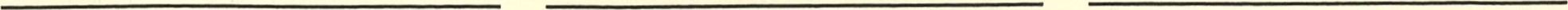 	Name	Relationship	Best Contact Number (10-digits)2    .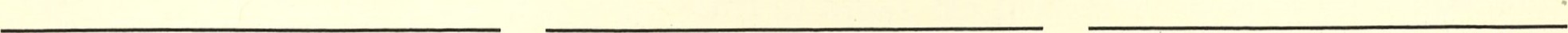 	Name	Relationship	Best Contact Number (10-digits)3. 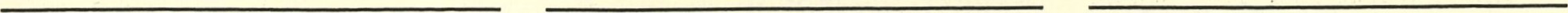 	Name	Relationship	Best Contact Number (10-digits)4.   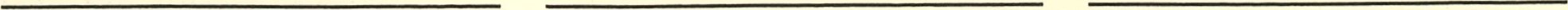 Name                                                          Relationship                                        Best Contact Number (10-digits) A school supported activity conducted at St. Andrew United Methodist Church.FEES: No fees are required. Donations are welcomed.Donations can be made by cash, or check (payable to St. Andrew UMC).This is an after school music program for children of all ages. The program runs from October to December. Children will need to re-register for the January to March session.There will be no choir on days when there is no school, whether scheduled or cancelled. Questions about other schedule adjustments contact the church, watch for notices by email service and social media posts.Participants will enjoy supervised singing and learn about music until the conclusion of the program. Program Leaders will work with students during the entire program. Light snacks and beverage will be provided at the start of the practice.After choir, participants will be in an assigned area to await pick-up by you or an individual designated by you. At the church it will be in the Gathering grounds which is located inside the church when you enter through the ramp entrance at the front of the church.Children and families may stay for dinner at 5:30 p.m. with advanced reservations. Emergency Medical Authorization FormPurpose: To enable custodial parent(s)/legal guardian to authorize emergency medical treatment for children who become ill or injured while under St. Andrew UMC authority, when parent/guardian cannot be reached. This information will be shared, if necessary, with licensed medical personnel and staff members.___________________________________          _____/_____/_______              ____________Child’s Name					     Date of Birth: M/D/Y                      GradeHome Address______________________________________ City/Zip ________________________Email: Primary ________________________@__________________  Teacher __________________Residential Parent or GuardianName:______________________________________ Best Contact Phone Number (____)_______ _______  
Relationship___________________                                                                            (Cell/Work/Other)

Name:______________________________________ Best Contact Phone Number (____)_______ _______  
Relationship___________________                                                                            (Cell/Work/Other)"It is important to provide any pertinent medical history or information about existing conditions that may affect your child in this activity/learning environment and you deem important to provide to emergency medical personnel.Medical and/or Learning Process Information: ____________________________________________________________
__________________________________________________________________________________________________Medications: ______________________________________________________________________________________
_________________________________________________________________________________________________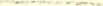 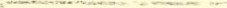 Allergies: _________________________________________________________________________________________Part 1 or Part 2 MUST be completedPart 1: To Grant ConsentI hereby give consent for the following medical care providers and local hospital to be called:Doctor:______________________________________Phone:________________________________
Specialist ____________________________________Phone:________________________________Dentist:______________________________________Phone:________________________________ 
Local preferred hospital: _____________________________________________________________	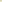 In the event that reasonable attempts to contact me have been unsuccessful, I hereby give my consent for: I) the administration of any treatment deemed necessary by the above-named licensed doctors, or, in the event the listed practitioners are not available, by another licensed physician/dentist; and 2) the transfer of the child to any hospital reasonably accessible. This authorization does not cover major surgery unless the medical opinions of two other licensed physicians/dentists, concurring for the necessity for such surgery, are obtained prior to the performance of such surgery.Signature of Parent/Guardian	DatePart 2: Refusal to Consent
I do NOT give my consent for emergency medical treatment of my child. In the event of illness or injury requiring emergency medical treatment, I want St. Andrew United Methodist Church to take the following action.
_____________________________________________________________________________________
_____________________________________________________________________________________________________________________________                                            Date:_____________________
Signature of Parent/Guardian My Promises to make WISE CHOICESThese promises are for participating children in the After-School Children’s Choir at St. Andrew United Methodist Church. We appreciate parents reviewing these promises with their child to help them understand the importance of good behavior assuring the safety and enjoyment of all participants. We also will make our best effort to help your child make good choices during his/her time in our program.1.   I will walk across the bridge to St. Andrew United Methodist Church with the designated adult from St. Andrew and will listen to their instructions.I will respect the other students and will be kind to others around me.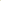 I will listen to and follow instructions from Miss Maggie and the other leaders at St. Andrew.I will keep my hands to myself. (Physical contact with others is not necessary).I will not have any electronic devices, such as cell phones on, during the practice. I will not use bad language at any time. I will not sit on the tables, or stand on the seats.I will WALK and NOT run.I will have FUN.  I will do my best to make wise choices.CONSEQUENCESActivities are more fun when everyone follows the guidelines and makes good choices. The After School Children’s Choir is a voluntary student activity and cooperation by participants is expected. Making a choice to disobey these guidelines may result in these appropriate consequences:
1 st offense for misbehavior will result in a conversation with the child to redirect inappropriate  
      behavior.
2 nd offense for misbehavior will result in a discussion with the parent/guardian to remedy the 
     situation.
3 rd offense for misbehavior will result in a discussion with the parent/guardian and child about best 
    next steps.____________________________           ____________________________                      __________________	Child’s name/signature                                             Parent/Guardian signature                                          DateRELEASE AND PUBLICATION OF PARTICIPANT PHOTO/VIDEOThe After School Children’s Choir program is required to ask for your consent to utilize, release and/or publish your child's photograph/video in publicity related to our program through St. Andrew UMC. This media may include, but may not be limited to: print media, websites/social media, television, and the like. We will not release any of your child's personal identifiable information without prior written consent from a parent/guardian. We may identify the participating school but not individuals for a media item.	 Consent is given.	 Consent is REFUSED.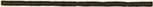 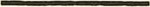 
	Parent/Guardian signature	                                               Date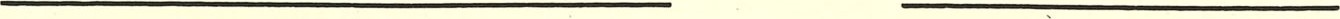 Wednesdays                           Kindergarten to  
After School                                5th  Grade
                                                                                                                                         Space for 20- 25 students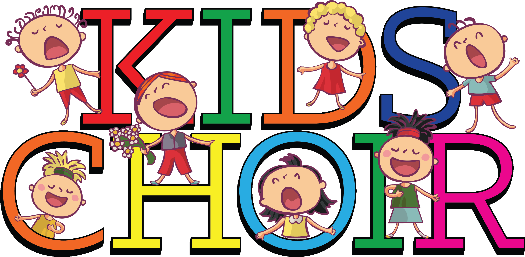 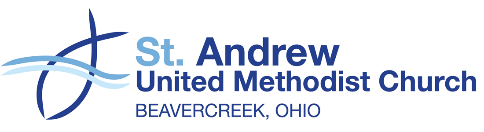 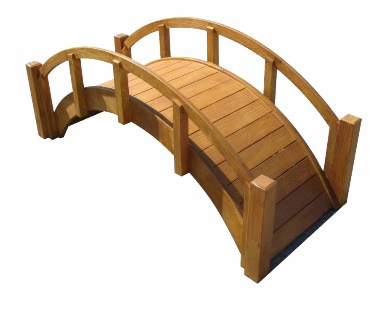 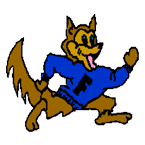 A once a week, supervised environment to enjoy 
a musical activity, social interaction, fun and SINGING!T-shirt size: YSYM YL AS AM AL AXLSchool: FAIRBROOK ELEMENTARYDay of Week: Wednesday beginning at 3:45 PMPick-up time from Church: 4:45 PM